Real Life Heroes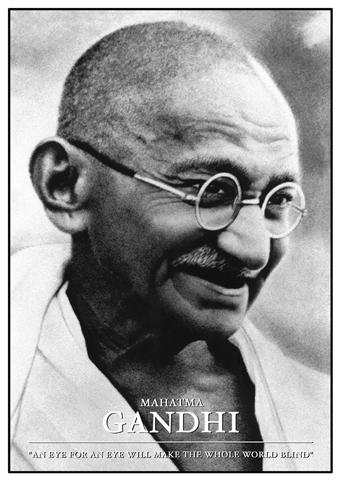 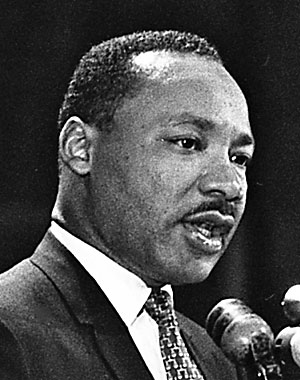 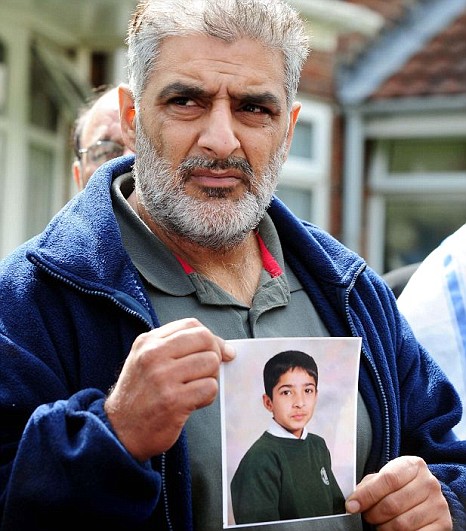 